Dobrý den,v obci Jaroměřice nad Rokytnou, ul. Kapinusova se 13.8. ztratila kříženka podobná kokršpanělovi jménem Adina!!!

Kdybyste měli nějaké informace, volejte prosím na 604138782, případně napište na email ctveracek@gmail.comAdina je 5 let stará fenka. Má na sobě černý postroj a na něm známky o očkování, je i čipovaná a váží asi 14 kg. K lidem velmi přátelská, bojí se ohňostrojů, bouřek, hlasitých ran. Je velmi kontaktní, vyžaduje hodně pozornosti, trpí separační úzkostí. Pokud byste byli tak hodní, vytiskněte prosím pátrací letáček, který naleznete v příloze emailu a vyvěste ho na nástěnku, do výlohy či na jiné viditelné místo. Také si ho můžete vložit na své webové stránky.

Starosty okolních obcí prosíme o vyhlášení obecním rozhlasem!!!Aktuální info o pátrání najdete zde: https://www.psidetektiv.cz/zvire/adina-trebic-2021-08-13Leták ke sdílení najdete i na naší facebookové stránce: www.facebook.com/PsidetektivCZDěkuji za pomoc,
Luboš Čtveráček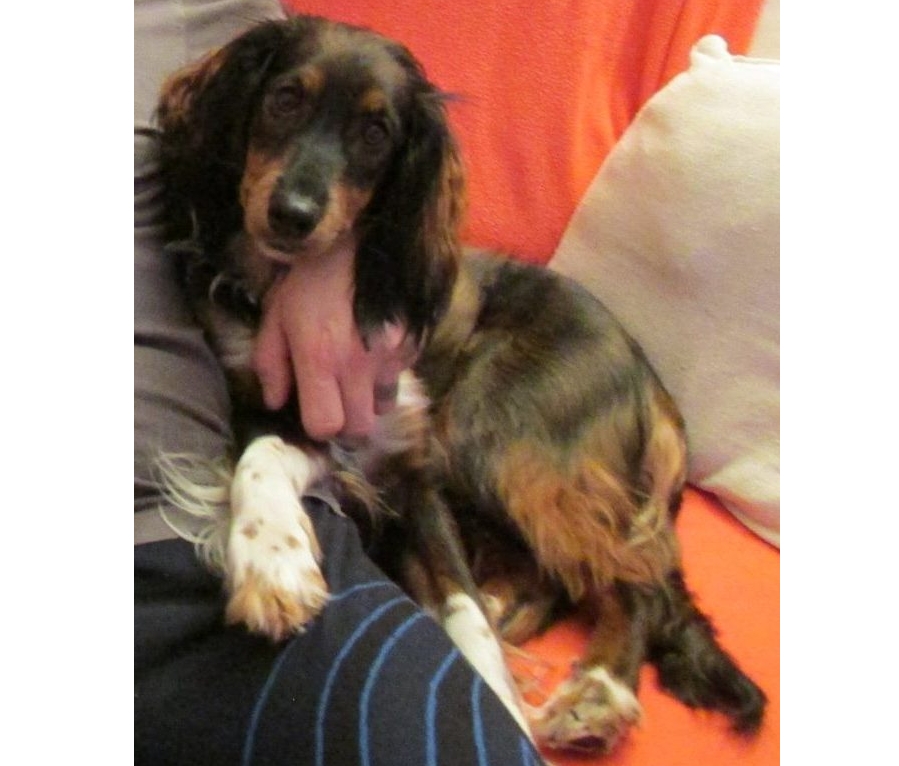 